Hello!Μy name is Claudia and I 'm 9 1/2 years old - and you ? I am in E class and I live in Piraeus. Where do you live? In my family, I've got a sister, a dog, my mum and my dad. I go out with my dog for a walk and I play with my friends in the park.My hobbies are hose riding, cycling, dancing and doing puzzles - what about you?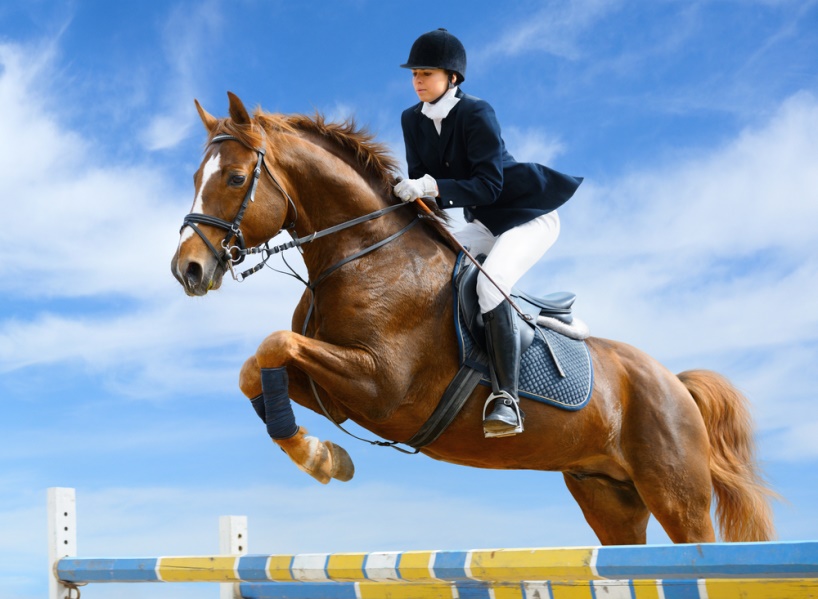 Βye for now!Claudia!